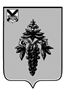 АДМИНИСТРАЦИЯЧУГУЕВСКОГО МУНИЦИПАЛЬНОГО РАЙОНА ПРИМОРСКОГО КРАЯ ПОСТАНОВЛЕНИЕ 05 сентября 2017 года                              с. Чугуевка	                                                                 553Об утверждении примерного положения об отраслевой системе оплаты труда работников муниципальных учреждений Чугуевского муниципального района по виду экономической деятельности «Культура»В соответствии со статьёй 144 Трудового кодекса Российской Федерации, руководствуясь Едиными рекомендациями по установлению на федеральном, региональном и местном уровнях систем оплаты труда работников государственных и муниципальных учреждений, утверждёнными решением Российской трёхсторонней комиссии по регулированию социально-трудовых отношений, статьёй 32 Устава Чугуевского муниципального района, администрация Чугуевского муниципального районаПОСТАНОВЛЯЕТ:1.	Утвердить прилагаемое Примерное положение об отраслевой системе оплаты труда работников муниципальных учреждений Чугуевского муниципального района по виду экономической деятельности «Культура». 2.	Руководителям муниципальных учреждений культуры Чугуевского муниципального района:2.1.	Привести положения об оплате труда работников учреждений в соответствие с Примерным положением об отраслевой системе оплаты труда работников муниципальных учреждений Чугуевского муниципального района по виду экономической деятельности «Культура»;2.2.	Провести организационно-штатные мероприятия, связанные с изменениями в системе оплаты труда работников.3.	Финансирование расходов, связанных с реализацией настоящего постановления, осуществлять за счет и в пределах средств, предусмотренных в бюджете района на оплату труда работников муниципальных учреждений культуры Чугуевского муниципального района.4.	Контроль за исполнением настоящего постановления возложить на начальника отдела культуры, спорта и туризма администрации Чугуевского муниципального района Е.В. Смирнову.6.	Настоящее постановление вступает в силу с момента принятия и подлежит размещению на официальном сайте администрации Чугуевского муниципального района.Врио главы Чугуевскогомуниципального района,главы администрации                                                                              В. П. Ковалев                                                                              Утверждено постановлениемадминистрации Чугуевскогомуниципального района от «____» ____________  2017 г. № ______Примерное положениеоб отраслевой системе оплаты труда работниковмуниципальных учреждений Чугуевского муниципальногорайона по виду экономической деятельности «Культура»Общие положения1.	Отраслевая система оплаты труда работников муниципальных учреждений Чугуевского муниципального района по виду экономической деятельности «Культура» (далее – учреждения) формируется на основе следующих принципов:-	верховенство Конституции Российской Федерации, федеральных законов и общепризнанных принципов и норм международного права на всей территории Российской Федерации;-	недопущение снижения и (или) ухудшения размеров и условий оплаты труда работников учреждений по сравнению с размерами и условиями оплаты труда, предусмотренных Трудовым кодексом Российской Федерации, федеральными законами и иными нормативными правовыми актами Российской Федерации, нормативными правовыми актами Приморского края и органов местного самоуправления Чугуевского муниципального района;-	установление в учреждениях отраслевой системы оплаты труда коллективными договорами, соглашениями и локальными нормативными актами в соответствии с трудовым законодательством и иными нормативными правовыми актами Российской Федерации, содержащими нормы трудового права, включая фиксированные размеры окладов, ставок заработной платы за исполнение трудовых (должностных) обязанностей за календарный месяц, либо за установленные нормы труда, а также размеры доплат и надбавок компенсационного характера, в том числе за работы в условиях, отклоняющихся от нормальных, размеры выплат стимулирующего характера;-	обеспечение зависимости заработной платы каждого работника от его квалификации, сложности выполняемой работы, количества и качества затраченного труда без ограничения её максимальным размером;-	обеспечение равной оплаты за труд равной ценности при установлении размеров окладов (должностных окладов), ставок заработной платы, выплат компенсационного и стимулирующего характера, а также недопущение какой бы то ни было дискриминации – различий, исключений и предпочтений, не связанных с деловыми качествами работников и результатами их труда;-	обеспечения повышения уровня реального содержания заработной платы работников учреждений и других гарантий по оплате труда, предусмотренных трудовым законодательством и иными нормативными правовыми актами Российской Федерации, содержащими нормы трудового права.2.	Отраслевая система оплаты труда работников учреждений устанавливается коллективными договорами, соглашениями, локальными нормативными актами в соответствии с федеральными законами и иными нормативными правовыми актами Российской Федерации, законами и иными нормативными правовыми актами Приморского края и нормативными правовыми актами органов местного самоуправления Чугуевского муниципального района.3.	Установление и изменение отраслевой системы оплаты труда работников учреждений осуществляются с учётом:3.1.	Реализации Указа Президента Российской Федерации от 07 мая 2012 года № 597 «О мероприятиях по реализации государственной социальной политики» в части оплаты труда работников бюджетной сферы и положений Программы поэтапного совершенствования системы оплаты труда в государственных (муниципальных) учреждениях на 2012-2018 годы, утверждённой распоряжением Правительства Российской Федерации от 26 ноября 2012 года № 2190-р;3.2.	Создания условий для оплаты труда работников в зависимости от результатов и качества работы, а также их заинтересованности в эффективном функционировании структурных подразделений и учреждения в целом, в повышении качества оказываемых услуг;3.3.	Достигнутого уровня оплаты труда;3.4.	Повышенной оплаты труда работников, занятых на работах с вредными и (или) опасными условиями труда, но не ниже размеров установленных трудовым законодательством и иными нормативными правовыми актами, содержащими нормы трудового права;3.5.	Выплат за выполнение сверхурочных работ, работ в ночное время, выходные и нерабочие праздничные дни и за выполнение других работ в других условиях, отклоняющихся от нормальных, но не ниже размеров, установленных трудовым законодательством и иными нормативными правовыми актами, содержащими нормы трудового права;3.6.	Фонда оплаты труда, сформированного на календарный год, исходя из объёма лимитов бюджетных обязательств районного бюджета и средств, поступающих от приносящей доход деятельности;3.7.	Мнения соответствующих профсоюзов;3.8.	Порядка аттестации работников учреждений, устанавливаемого в соответствии с законодательством Российской Федерации.4.	Оплата труда работников, не относящихся к должностям работников культуры искусства и кинематографии, осуществляется в учреждениях применительно к профессиональным квалификационным группам по соответствующим видам экономической деятельности и по общеотраслевым профессиям рабочих.5.	Месячная заработная плата работника, полностью отработавшего за этот период норму рабочего времени и выполнившего норму труда (трудовые обязанности), не может быть ниже минимального размера оплаты труда.6.	Оплата труда работников, занятых по совместительству, а также на условиях неполного рабочего времени, производится пропорционально отработанному времени, либо в зависимости от выполненного объёма работ.Порядок и условия оплаты труда1.	Основные условия оплаты труда.1.1.	Отраслевая система оплаты труда работников учреждения включает в себя размеры окладов (должностных окладов), ставок заработной платы, выплаты компенсационного и стимулирующего характера.1.2.	Отраслевая система оплаты труда работников учреждений устанавливается с учётом:-	единого тарифно-квалификационного справочника работ и профессий рабочих, единого квалификационного справочника должностей руководителей, специалистов и служащих или профессиональных стандартов; -	государственных гарантий по оплате труда;-	перечня видов выплат компенсационного характера, утверждённого администрацией Чугуевского муниципального района;-	перечня видов выплат стимулирующего характера, утвержденного администрацией Чугуевского муниципального района;-	рекомендаций Российской трёхсторонней комиссии по регулированию социально-трудовых отношений;-	настоящего Положения;-	мнения представительного органа работников (если он имеется).2.	Учреждение, в пределах имеющихся у него средств на оплату труда, самостоятельно определяет размеры окладов (должностных окладов), ставок заработной платы работников учреждения, осуществляющих профессиональную деятельность по профессиям рабочих или должностям служащих (далее – оклады (должностные оклады), ставки заработной платы), а также размеры доплат, надбавок и иных выплат без ограничения их максимальными размерами.3.	Размеры окладов (должностных окладов), ставок заработной платы устанавливаются учреждением самостоятельно на основе требований к профессиональной подготовке и уровню квалификации, которые необходимы для осуществления соответствующей профессиональной деятельности, на основании минимальных размеров окладов (должностных окладов), ставок заработной платы, с учётом сложности и объёма выполняемой работы, путём умножения минимального размера оклада (должностного оклада), ставки заработной платы по соответствующей должности (профессии) на повышающий коэффициент по соответствующему квалификационному уровню. Размер повышающего коэффициента устанавливается с учётом уровня образования, квалификационной категории, стажа работы и выслуги лет, наличия отраслевых наград, факторов сложности труда (по должностям служащих, квалификационные характеристики которых не содержат требований о наличии среднего или высшего профессионального образования, повышающий коэффициент за наличие такого образования не устанавливается).В тех случаях, когда возможно определение конкретного вида работы (его качественное и количественное описание), выполняемого работниками для реализации уставных целей учреждения без привязки к конкретной должности (профессии), возможно установление повышающих коэффициентов по перечню конкретных видов работ. При этом перечни видов работ должны первоначально быть распределены по соответствующим квалификационным уровням профессиональных квалификационных групп.4.	Лица, не имеющие специальной подготовки или стажа работы, установленных требованиями к квалификации в едином квалификационном справочнике, но обладающие достаточным практическим опытом и выполняющие качественно и в полном объёме возложенные на них должностные обязанности, в порядке исключения, могут быть назначены на соответствующие должности, так же, как и лица, имеющие специальную подготовку и стаж работы.5.	Компенсационные выплаты.5.1.	Выплаты компенсационного характера устанавливаются в процентах к окладам (должностным окладам), ставкам заработной платы или в абсолютных размерах, если иное не установлено федеральными законами или указами Президента Российской Федерации;5.2.	Выплаты компенсационного характера устанавливаются в соответствии с перечнем выплат компенсационного характера, утверждённым администрацией Чугуевского муниципального района;5.3.	Конкретные размеры выплат компенсационного характера не могут быть ниже предусмотренных трудовым законодательством и иными нормативными правовыми актами Российской Федерации, содержащими нормы трудового права;5.4.	Руководители учреждений организуют проведение специальной оценки условий труда в порядке, установленном федеральным законодательством;5.5.	Размеры и условия осуществления выплат компенсационного характера конкретизируются в трудовых договорах работников.6.	Стимулирующие выплаты.6.1. Выплаты стимулирующего характера устанавливаются в соответствии с перечнем выплат стимулирующего характера, утверждённым администрацией Чугуевского муниципального района;6.2. Размеры выплат стимулирующего характера рекомендуется устанавливать в процентном отношении к окладам (должностным окладам), ставкам заработной платы или в абсолютных размерах;6.3. Выплаты стимулирующего характера производятся по решению руководителя учреждения в пределах бюджетных ассигнований на оплату труда работников учреждения, а также средств, поступающих от приносящей доход деятельности, направленных учреждением на оплату труда работников;6.4.	Максимальный размер выплат стимулирующего характера не ограничен;7.	В пределах экономии фонда оплаты труда работникам учреждений может быть оказана материальная помощь в трудной жизненной ситуации. Условия выплаты материальной помощи и её предельные размеры устанавливаются коллективными договорами, локальными нормативными актами учреждений.Решение об оказании материальной помощи работникам учреждений и её конкретных размеров принимает руководитель учреждения на основании письменного заявления работника и подтверждения главного распорядителя бюджетных средств о наличии экономии фонда оплаты труда.